СРЕДНО УЧИЛИЩЕ"ЦАР СИМЕОН ВЕЛИКИ"ОЦЕНЪЧНА КАРТА ПРИЕМ В ПЪРВИ КЛАС ИМЕ...................................................................................................................................................КритерииБрой точкиБрой точки на кандидатаОсновни критерииДеца с:- постоянен/настоящ адрес в прилежащия район на училището и постоянният/настоящият им адрес не е променян в последните над 3 години преди подаване на заявлението130 т.- деца, чиито братя или сестри до 12-годишна възраст са ученици в същото училище130 т.Деца с постоянен/настоящ адрес в прилежащия район на училището повече от 1 година, но постоянният/настоящият им адрес е променен в периода през последните от 1 до 3 години преди подаване на заявлението.90 т.Деца с постоянен/настоящ адрес в прилежащия район на училището, но постоянният/настоящият им адрес е бил променен през последната една година преди подаване на заявлението;50 т.Деца с постоянен/настоящ адрес извън прилежащия район на училището към деня на подаване на заявлението10 т.Възможност и за получаване чрез  електронна административна услугаВъзможност и за получаване чрез  електронна административна услугаВъзможност и за получаване чрез  електронна административна услугаДопълнителни критерииДете с трайни увреждания над 50 %;5 т.Дете с:- двама починали родители; 5 т.-един родител 5 т.Други деца от семейството над 12- годишна възраст, обучаващи се в училището7 т.Деца, завършили подготвителна група в училището6 т.Деца близнаци/тризнаци4 т.Дете  от многодетно семейство  4 т.Дете, настанено  по реда на чл.26 от Закона за закрила  на  детето - в семейство на роднини или близки, в приемни семейства или  в социална услуга - резидентен тип4 т.Възможност и за получаване чрез електронна административна услуга за т.6, т.9,  т.10 и т.11Възможност и за получаване чрез електронна административна услуга за т.6, т.9,  т.10 и т.11Възможност и за получаване чрез електронна административна услуга за т.6, т.9,  т.10 и т.11Общо  за допълнителните критерии35 т.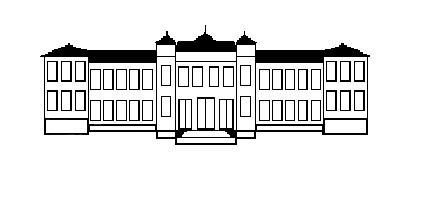 